№ в избир.спискеФАМИЛИЯ ИМЯ ОТЧЕСТВОТелефонэл. почта скайпМесто работыДата и Место рождения Адрес   РСФСРМОРДОВСКИЙ146  АШИРОВ РАФАИЛЬ ЗАКИЕВИЧ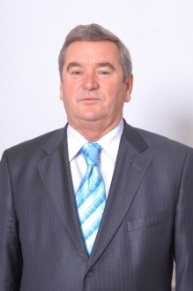 Телефон: +7(8342) 32-77-00, Факс: (8342) 32-74-27    gsrm@e-mordovia.ruДепутат Государственного Собрания Республики Мордовия Родился 15 июня 1946 года в селе Белозерье Лямбирского района Мордовской АССР430002, Республика Мордовия, г.Саранск, ул. Советская, д. 26. 147БАШМАКОВ ЛЕОНИД АЛЕКСЕЕВИЧ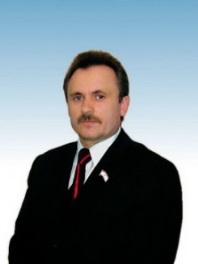 Телефон: +7(8342) 32-77-00, Факс: (8342) 32-74-27    gsrm@e-mordovia.ruДепутат Государственного Собрания Республики Мордовия Родился 26 февраля 1957 года в с.Каймар Краснослободского района Мордовской АССР430002, Республика Мордовия, г.Саранск, ул. Советская, д. 26.148САЛИХОВ  РАФИК АМИНОВИЧ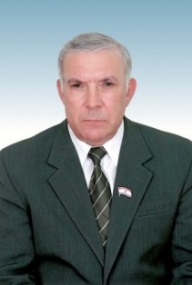 Телефон: +7(8342) 32-77-00, Факс: (8342) 32-74-27    gsrm@e-mordovia.ruДепутат Государственного Собрания Республики Мордовия по Республиканскому избирательному округу Родился 22 сентября 1952 года в с.Белозерье Ромодановского района Мордовской АССР430002, Республика Мордовия, г.Саранск, ул. Советская, д. 26.149  ТУТУКОВ  ЮРИЙ ВАСИЛЬЕВИЧ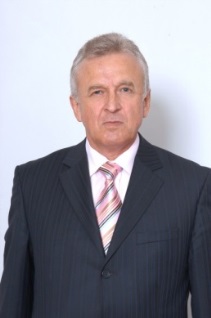 Телефон: +7(8342) 32-77-00, Факс: (8342) 32-74-27    gsrm@e-mordovia.ruДепутат Государственного Собрания Республики Мордовия от Атюрьевско-Торбеевского Родился 8 февраля 1951 года в рп. Торбеево Торбеевского района Мордовской АССР,430002, Республика Мордовия, г.Саранск, ул. Советская, д. 26.150  ФОМИНА ЕЛЕНА ГРИГОРЬЕНА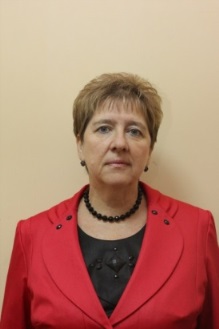 Телефон: +7(8342) 32-77-00, Факс: (8342) 32-74-27    gsrm@e-mordovia.ruДепутат Государственного Собрания Республики Мордовия по Республиканскому избирательному округу 
Родилась 7 ноября 1952 года в г.Темникове Темниковского района Мордовской АССР430002, Республика Мордовия, г.Саранск, ул. Советская, д. 26.151ЧИБИРКИН ВЛАДИМИР ВАСИЛЬЕВИЧ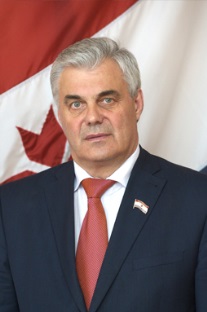 Телефон: +7(8342) 32-77-00, Факс: (8342) 32-74-27    gsrm@e-mordovia.ruДепутат Государственного Собрания Республики Мордовия Родился 21 ноября 1948 года в с.Лада Ичалковского района Мордовской АССР430002, Республика Мордовия, г.Саранск, ул. Советская, д. 26.